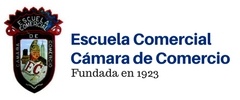 Instrucciones:Estimados estudiantes de la materia ÉTICA EN LOS NEGOCIOS, Grupo 4000MMS, a continuación encontrarán la información detallada para resolver esta primera actividad:Lee el capítulo I Principios Básicos, Manuel Velázquez .Ética en Los Negocios Conceptos y Casos, 2000.              Esta bibliografía puede ser descargada en cualquier buscador para tu comodidad.Una vez leído el capítulo I desarrolla los siguientes puntos:En tu experiencia explica por qué la ética en los negocios es una ética aplicada. Fundamenta tu respuesta.En tu experiencia ¿cómo explicas el uso de lo que entendemos como “bueno y correcto” dentro de la gran diversidad de instituciones, actividades y ocupaciones que llamamos “negocios”?    Explica detalladamente.Describe el  marco de principios básicos que permiten entender qué se quiere decir con los términos “bueno” y “correcto” en el ámbito de los negocios. Explica, ¿cuáles  son las implicaciones que los términos “bueno” y “correcto” tienen en nuestro mundo de los negocios? Además de explicar da ejemplos.Envía tus respuestas a letydiaz_4@hotmail.com a más tardar el domingo 1º.de Octubre antes de las 12 horas.Si tienes cualquier duda envíame correo para resolverla.